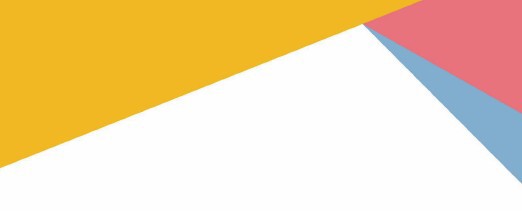 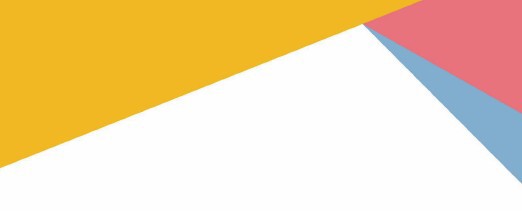 This form must be completed in full with relevant documentation attached. A separate request form should be completed for EACH post.NOTE: A change to grade or designations requires either a business case to be approved at Committee or approval by delegated authority. This request form does not constitute a business case or authorisation to change any grade / designation.Provide details of the individual post holders whom this evaluation review will affect, any vacancies and a designated representative[s] for the group and their contact info (this is not necessary where the evaluation review relates to a new post)Designated Representative(s)…………….……………………..  VACANCIES: ……...…FTE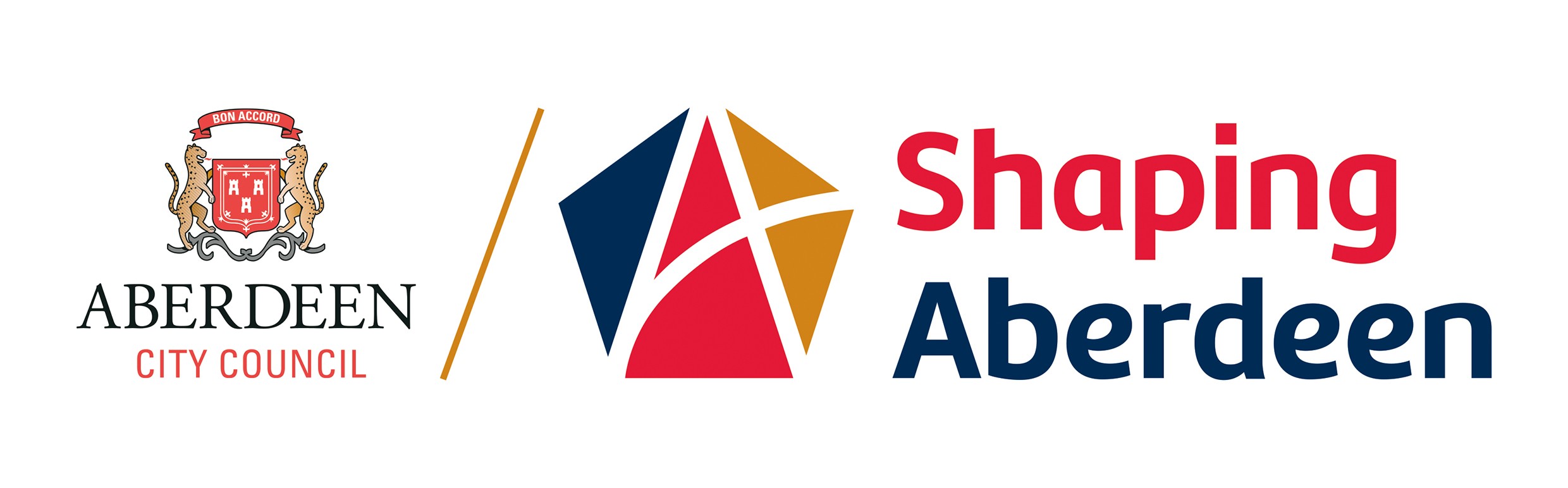 Function/ClusterJob TitleNumber of posts affected (FTE)Number of posts affected (FTE)Job NumberCurrent Job GradeName of Line ManagerSpecify grounds for evaluation reviewSignificant change to duties	Significant change to duties	Significant change to duties	Specify grounds for evaluation reviewPlease specify the nature of the changes and how and when the change was authorised, attaching all evidence to this formPlease specify the nature of the changes and how and when the change was authorised, attaching all evidence to this formPlease specify the nature of the changes and how and when the change was authorised, attaching all evidence to this formPlease specify the nature of the changes and how and when the change was authorised, attaching all evidence to this formSpecify grounds for evaluation reviewComparable posts in ACC graded higher	Comparable posts in ACC graded higher	Comparable posts in ACC graded higher	Specify grounds for evaluation reviewAttach relevant org structures, job profiles and gradesAttach relevant org structures, job profiles and gradesSpecify grounds for evaluation reviewNew post	New post	New post	Specify grounds for evaluation reviewAttach job profile, job evaluation questionnaire & org structure chartAttach job profile, job evaluation questionnaire & org structure chartAttach job profile, job evaluation questionnaire & org structure chartState when post was last evaluated and whyWhich options other than evaluation review have been considered and why were they rejectedState how any increase in grade would be fundedState the business justification for the evaluation review requestAuthorisation of Director/Chief Officer SignatureDate:NameJob TitlePayroll NumberContact Info